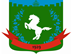 Томская область Томский районМуниципальное образование «Зональненское сельское поселение»ИНФОРМАЦИОННЫЙ БЮЛЛЕТЕНЬПериодическое официальное печатное издание, предназначенное для опубликованияправовых актов органов местного самоуправления Зональненского сельского поселенияи иной официальной информации                                                                                                                         Издается с 2005г.  п. Зональная Станция                                                                                                  № 19/а от 02.06.2022ТОМСКАЯ ОБЛАСТЬ         ТОМСКИЙ РАЙОНАДМИНИСТРАЦИЯ ЗОНАЛЬНЕНСКОГО СЕЛЬСКОГО ПОСЕЛЕНИЯПОСТАНОВЛЕНИЕ«02» июня 2022 г.                                                                                                                         № 140/1 О внесении изменений в постановление от 14.12.2012 № 299 «Об утверждении Порядка размещения сведений о доходах, об имуществе и обязательствах имущественного характера лиц, замещающих должности муниципальной службы в органах местного самоуправления муниципального образования «Зональненское сельское поселение», и членов их семей в сети Интернет на официальном сайте муниципального образования «Зональненское сельское поселение»В целях приведение в соответствие с законодательствомПОСТАНОВЛЯЮ:Внести в постановление от 14.12.2012 № 299 «Об утверждении Порядка размещения сведений о доходах, об имуществе и обязательствах имущественного характера лиц, замещающих должности муниципальной службы в органах местного самоуправления муниципального образования «Зональненское сельское поселение», и членов их семей в сети Интернет на официальном сайте муниципального образования «Зональненское  сельское поселение» изменение, исключив из подпункта 4 пункта 2 слово «, акций».Разместить постановление в официальном печатном издании Зональненского сельского поселения «Информационный бюллетень Зональненского сельского поселения» и на официальном сайте муниципального образования «Зональненское сельское поселение» (www.admzsp.ru).Настоящее постановление вступает в силу после его официального опубликования.Контроль за исполнением настоящего постановления оставляю за собой.Глава поселения                                                        (Глава Администрации)                                                                            Е.А. Коновалова